Yoga Mat with Carrying Strap, Non-Slip Multi Purpose, 183cm x 61cm, Women & Men, Double-Sided Yoga Mat for Fitness, Gym, Exercise, Pilates, Workout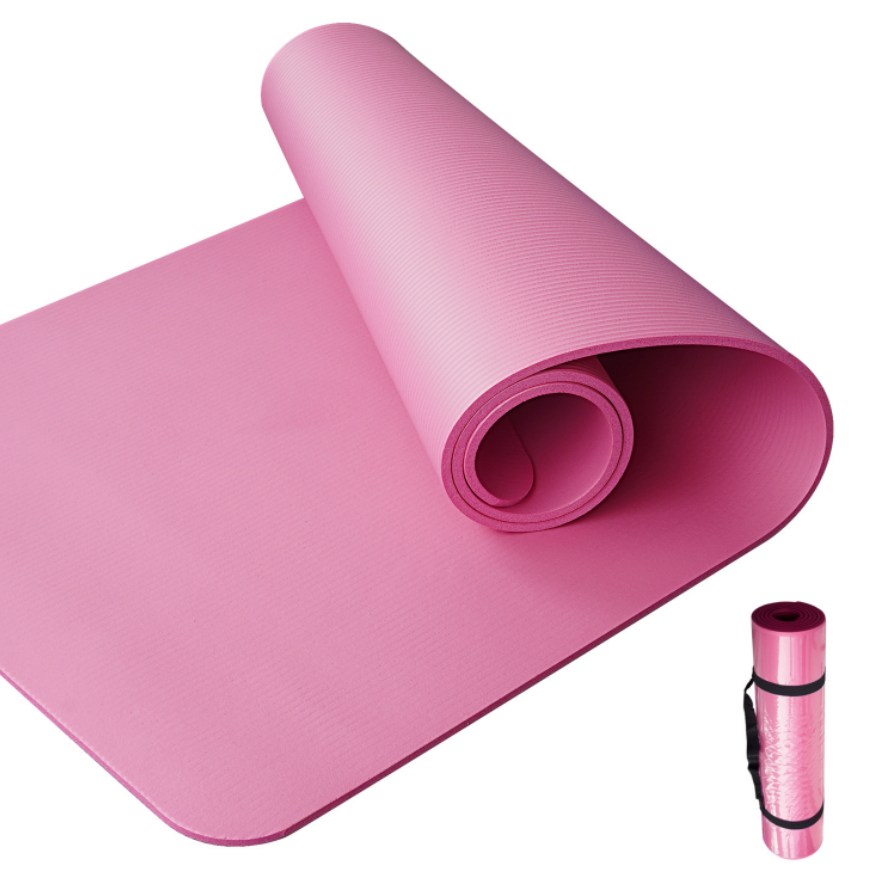 About this itemDOUBLE SIDED yoga mat provides optimal grip and non-slip texture prevents injuries and suitable for all floor based exercises.EASY TRANSPORT & STORAGE, handy carrying straps and lightweight features help you bring your mat to gym or anywhere you want easily. Size: 183*61CMMOISTURE RESISTANT technology allows your mat to be easily washed with soap and water.DURABLE yoga mat is suitable for long term use and with exclusive thick memory foam ensures your comfort and protects your joints, spine, hips, knees and elbows on hard floorsMULTI PURPOSE USAGE: You can use our mats for Yoga, or during your daily exercises and workouts. Make your own gym at homeTechnical DetailsAdditional InformationPart number: YOGA-MAT-PNKColor‎BlackMaterial type‎Memory FoamBrand‎LMS DataManufacturer‎DynamodeASIN‎B09BMN2QLZDate First Available2 Aug. 2021